Averett University Screening Registration InstructionsOnsite screening detailsDate/Time: November 5th, 7am-11amLocation: 351 Townes Street, Carrington GymAppointment duration: Please plan for 20-25 minutes for your screeningScreening testing provided: height, weight, BMI, waist, blood pressure, total cholesterol, HDL, cholesterol ratio, LDL, triglycerides, glucoseTesting will be conducted via fingerstick. Fasting is recommended but not required.Registration InstructionsRegister or Log into the WebMD Portal at https://webmdhealth.com/VPC/Click on the Biometric Screening Service Card.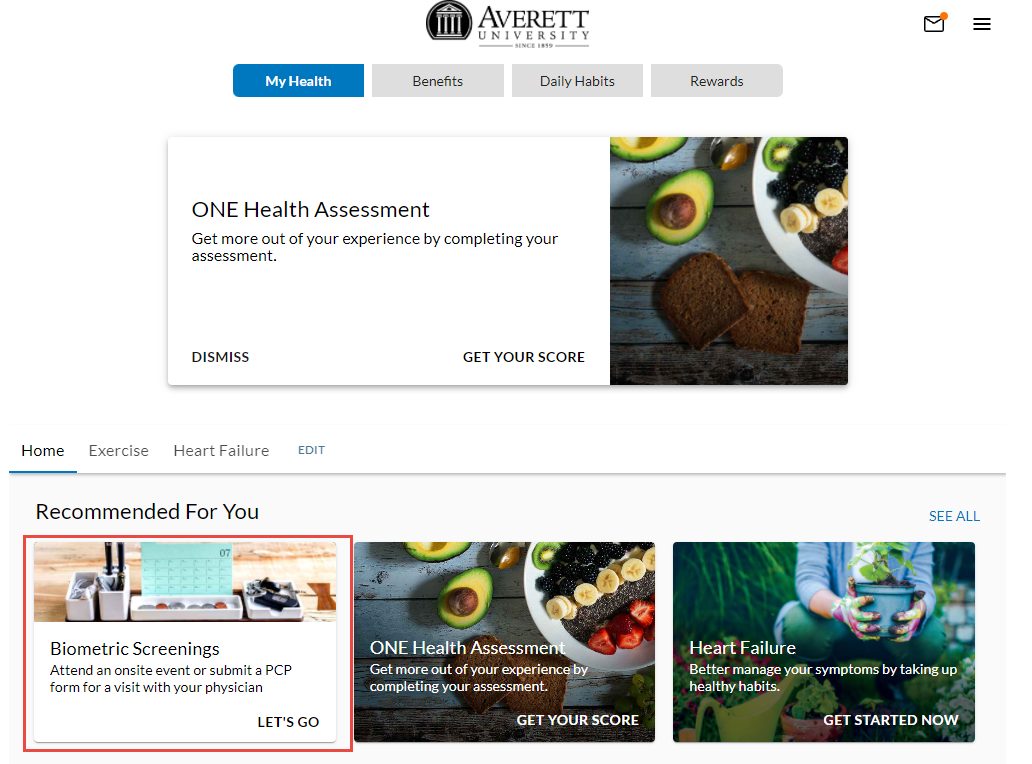 Select the “Register for Onsite Screening” on the Screening Landing Page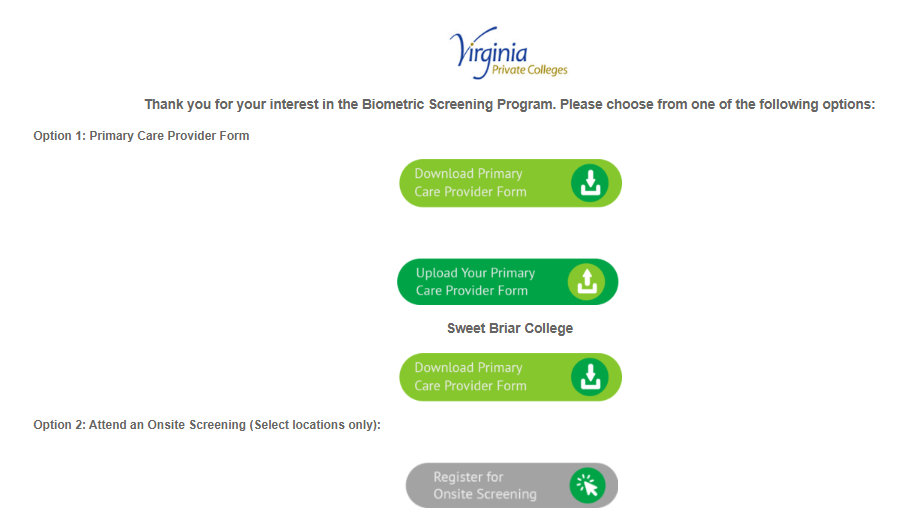 Click the “Register” button next to the Averett University eventNote: You do not need to click the “sign in” button unless you need to cancel or reschedule your screening appointment.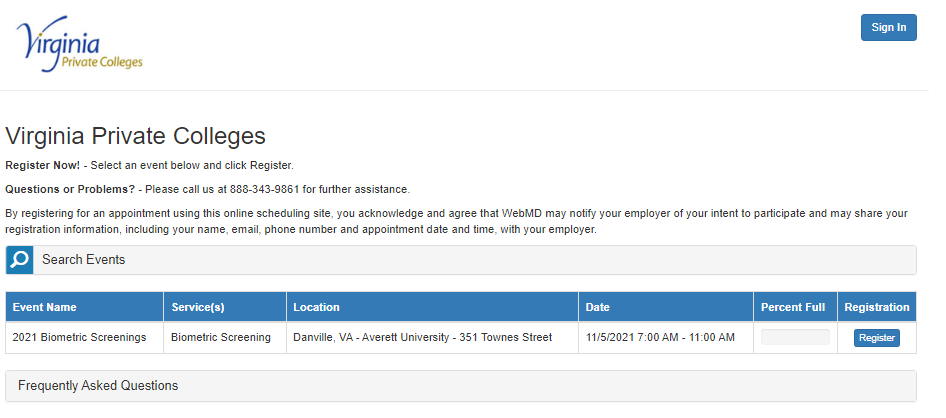 Select your desired appointment time and complete the Registrant Information and click “Register” at the bottom of the page.You will receive a confirmation email and 2 reminder emails prior to your scheduled appointment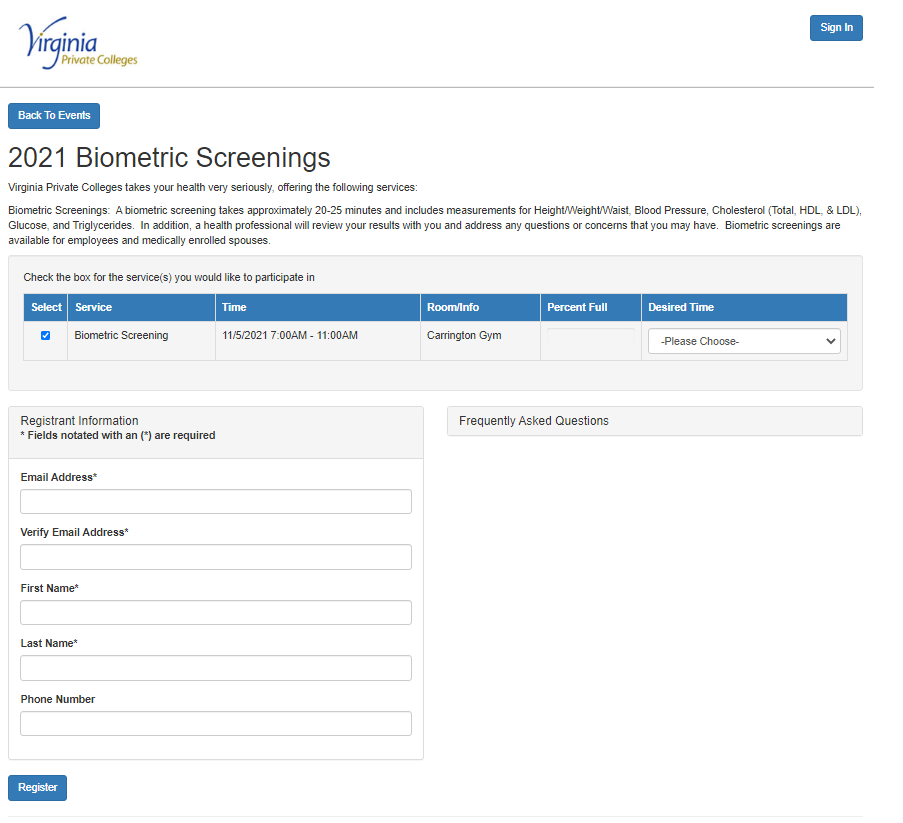 